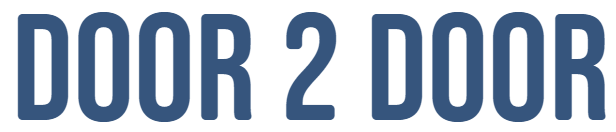 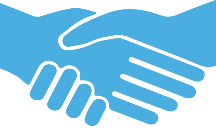 Volunteer registration form Thank you for your interest in volunteering. Please complete your details below to progress your application to be a Door2Door volunteer driver. This form can then be emailed to transport@nandscvs.org or posted to Newark & Sherwood CVS, Northgate Business Centre Ltd, 38-40 Northgate, Newark, Nottinghamshire, NG24 1EZ. Upon receipt of your form we will call you to have an initial chat about the role.  Title                First name                            Surname Date of birth                                Telephone numberMobile number Email address Address Emergency contact name Emergency contact telephone Relationship of emergency contact to you Date of volunteer registration form submission What days/times would you be available to volunteer? (Mon – Fri. 9am – 5pm) How did you hear about Door2Door? (poster, recommendation, radio etc.) If you have any questions, please call 01636 611220. Telephone lines are open 10am until 12 noon, Monday to Friday. There is an answer machine outside of these hours and we will get back to you promptly.Door2Door relies on donations and grants to continue to deliver the service. If you would like to support Door2Door you can do this by purchasing a £1 raffle ticket at: www.newarkandsherwoodlottery.co.uk/support/newark-and-sherwood-cvs 